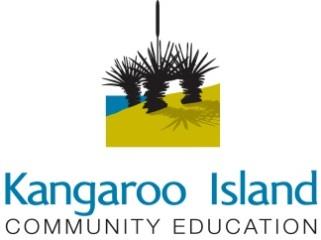 Kangaroo Island Community Education Governing Council Meeting: Tuesday 31st July 2018, Kingscote CampusPresent: Maxine McSherry, Peter Philp, Crystal Stewart, Eliza Cruse, Sara Hourez, Darren Keenan, Hannah Buick, Steve Morgan, Sharon Viney-Obst, Jenni Harris, Claire Mincham-Trowbridge (KICS GC Chair)Apologies: Brad Henley, Lois Wilson, Emma-Jess Gray, Sarah Hateley (KICE Student Executive Leadership Group)Ratification of previous minutes The minutes from the previous meeting were circulated to all members. These were moved and accepted as accurate.Previous minutes accepted. Moved: Eliza Cruse
Seconded: Maxine McSherryAll in favour. Business Arising Business Arising Business Arising School Bus ReviewChanges to school bus routes are taking place statewide. There have been proposals to shorten, cancel and make significant changes to the current bus routes on Kangaroo Island. Changes are likely to take place in Term 4, 2018. Cancellations of services will take place at the beginning 2019.The KICE Governing Council has been asked to provide feedback, which will then go to the Department, prior to going to the Minister.Kangaroo Island Children’s Services Governing Council Chairperson, Claire Micham-Trowbridge, shared KICS’ has deep concerns regarding the availability of transport for Kindergarten aged children. Difficulty accessing bus runs is likely to impact on the students’ education, and their transition from Kindergarten to school. Currently, 13 families access the bus routes from KICS. 30 families are already signed up for Kindy in 2019, meaning there will likely be a high number of students needing to access the bus. KICS have concerns about older (school-aged) siblings being able to access the bus, when younger siblings are unable to, despite traveling to the same location.Kangaroo Island Governing Council would like to consider seeking a policy exemption. In our feedback letter, we need to include the following:It is our position that all kindergarten should have access to bus transport; due to the fact that there are no other transport options are available on Kangaroo IslandTransport should be available for all kindergarten and school-aged children, without discriminationWe support a lower limit for bus viability; due to a fluctuation in student numbersWe don’t believe that this would be cost effective due to the high number of money and time already invested by the school, as well as the kilometer payments offered to parents suggested in the reviewWe seek an immediate, fully inclusive, review of policy in relation to bus travel for studentsLetters will need to be sent in response to the review and we will be asking for a review team member to come to the island to discuss the proposals before we take further  action.Motion: The KICE Governing Council’s position is unanimous, as outlined in the minutes on 31 July 2018Moved: Hannah Buick
Seconded: Sharon Viney-ObstAll in favourExternal School ReviewThe Review will begin on Monday August 13th 2018 (Week 4, Term 3). Maxine has an initial phone interview tomorrow with Brendyn Semmens, Education Director for Kangaroo Island Partnership, and Greg Graham, Review Officer. Governing Council members will be invited to meet with the Review Team .Maxine to inform the Governing Council of opportunities to meet with the Review Panel.CPR TrainingDarren proposed that students at KICE are trained in CPR and defibrillator use. These skills should be continuously updated. The defibrillators at KICE are now located outside, so they are accessible to community members, as well as for school use.Availability of Applied First Aid training for students was also discussed.Cost $100 per student (discounted price). The Health Advisory Committee offer community grants that could be considered by the school. Budget submissions for 2019 can be made by the Governing Council.Recommendations:Maxine to work with Dr Tim Leeuwenburg to allow access to CPR training for KICE studentsEL will consider all suggestions and come up with a proposal for the Finance Committee re Applied First Aid at KICECrystal to write to the Health Advisory Council seeking funding for Applied first Aid at KICE.DayMap Risk AssessmentKICE would like to consider broadening the use of DayMap. Currently, DayMap is being used predominantly for online roll marking.DayMap can be used as a Learner Management System (LMS) that allows parents to access their own child’s assessments, feedback and information from their teachers. This is considered to be much more beneficial, and supportive to parents, than the various online platforms that are currently being used.DfE required schools to complete a risk assessment, recognising the risks involved with putting information about schools on the internet, including student reports, health records, student addresses, and other confidential information.The Governing Council supports KICE to move forward with allowing external access to DayMap. The Governing Council would like to see KICE move to one online platform for parent communication.Moved: Steve Morgan
Seconded: Maxine McSherryAll in favourLetter to Pool CommitteeThe letter to the Kingscote Pool Committee, written by Steve Morgan, was shared with all members.The letter seeks financial support from the Kingscote Pool Committee to enclose the pool at Parndana Campus to ensure all-year-round access.We are awaiting response from the Kingscote Pool Committee.Reports Reports Reports Principal’s Report: 
Maxine McSherry Maxine’s report highlighted the following:Thanks to Peter and the broader leadership group for their support during Maxine’s leaveMaxine acknowledged the passing of Beth Bald, a long serving staff member of KICE. Her contribution spanned many years. Staff, student and many Parndana families attended Beth’s service yesterday to celebrate her life.At this week’s SAASPA conference, the Credit Union SA Best Practice Awards will be announced. Anthea Reynolds (Parndana teacher) and her ½ class have  been nominated for  their  outstanding work on the Bandicoot Project. They received 2nd place in the awards and a cheque for $500 to further their cause.The KICE External Review is fast approaching (13 August) and GC members will be invited, if they wish, to speak with the Review Team. The Review is an opportunity for KICE to share areas in which we excel and to take feedback on the areas in which we could strive to improve.The Research Project results were announced today for our Year 12 students. We have 100% pass rate, with 8 A results, including 4 A+, 11 B results and 2 of our young people with special needs gaining completion. Congratulations to all students and staff involved.Head of Campus:
Peter PhilpPeter’s report highlighted the following:Very smooth start to the term/semesterSeveral staffing changes have occurredThe STEM build is on track – this has caused very little/if any disruption to the teaching and learning at Kingscote CampusFundraising stalls at the election booths created a very positive environment and was a good advertisement for the school. Well done to staff and students involvedRoger Rasheed’s presentation was well received by studentsAll 8 VISAs (VET In Schools Agreement) now have full approvalFacilities & Grounds: Looking at getting asphalt repaired/replaced in Middle/Senior Years basketball area, bus bay and dentist area. The “bike shed” by the bus bay will be re-claddedHolly Muecke was recently recognised as the KI Young Achiever at the KI Settlement Day Ceremony. Jai Turner was the recipient of the Community Service Award, and the Gymnastics Beginning Coaches were acknowledged too. Fantastic things are happening in lessons by committed, hardworking teachersStudents have been involved in various holiday opportunities, including Parliament visits, STEM Student Ambassadors CampsFinance: 
Jenni HarrisThe finance reports were distributed for all members to read.KICE is doing well against the budget at this stage in the year.The fundraising committee to write to the Phonebook Committee letting them know we are likely to reduce A motion is hereby placed before the Kangaroo Island Community Education Governing Council that Debts as below from 2016, 2017, 2018 be sent to Debt Collection for recovery of those debts.No families: 25
Amount: $14 923.50 The Governing Council approves the write off of 1 family debt totaling $100 due to the debt not being recoverable.Moved: Crystal Stewart
Seconded: Hannah BuickAll in favour.Canteen: 
Eliza CruseNo report given.Transport: 
Maxine McSherrySee Bus Review in Business ArisingPool Committee: 
Steve MorganSee Pool Committee Letter in Business Arising/KICE Student Executive Leadership Group: No report given.All reports received All reports received Moved: Crystal StewartSeconded: Eliza CruseCorrespondence Correspondence Correspondence Leon Bignell’s congratulationsA letter from Leon Bignell recognised the exceptional work of the students who attended the parliament visits.General Business General Business General Business Any other business Any other business Any other business Captains and PrefectsDiscussion regarding the inclusion of the role of elected Captains, Prefects etc. at KICE. Student Free and School Closure DayConcerns re the timing of the Student Free Day and School Closure Day as the show only begins on Friday 31st August. This doesn’t allow time for families to go to the show, attend the fireworks, and return in time for weekend sport (finals).To be considered for 2019 dates.Meeting close: Meeting close: Meeting close: Next meeting: Tuesday 11th September, 6:30pm, Penneshaw CampusNext meeting: Tuesday 11th September, 6:30pm, Penneshaw CampusNext meeting: Tuesday 11th September, 6:30pm, Penneshaw Campus